ICFM Ukraine end  BUSINESS CENTRE PROFESSIONAL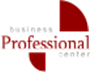 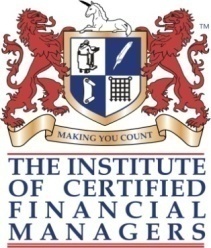 Приглашает Вас на семинар практикум:14-15 ноября   2018 р. г. Киев«Международные Стандарты Финансовой Отчетности (МСФО). Трансформация украинской отчетности в МСФО с использованием MS EXCEL»Занятия проводит аудитор-практик и профессиональный консультант, которые имеют Диплом АССА DipIFR. У нас нет "ВУЗовских теоретиков", все преподаватели являются практиками, которые имеют  опыт работы в области применения МСФО, по постановке учета, систем управления и аудита. 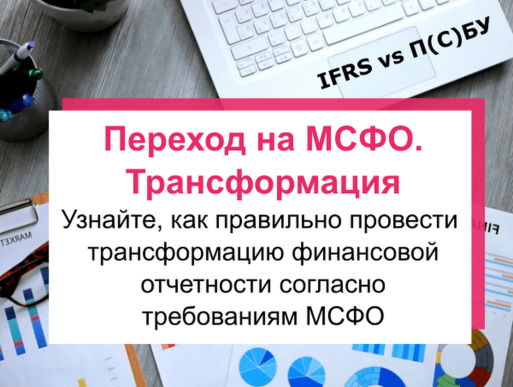 Кто бизнес тренер курса?  Всем известно -  хороший тренер залог успешного обучения. И лучшим бизнес тренером в своей среде является Коновалова Наталья Дмитриевна - сертифицированный специалист по международной финансовой отчетности  (Диплом АССА DipIFR(Rus)). Обладатель сертификата CIPA (Международный профессиональный бухгалтер), Dip FM UK  (ICFM, Великобритания). Бизнес-тренер по программам: АССА DipIFR(Rus), Трансформация отчетности из П(С)БУ в МСФО, программа CAP/CIPA - управленческий и финансовый учет. Более 15 лет практического опыта работы финансовым директором, аудитором, главным бухгалтером.В процессе 16 часового курса слушатели  ознакомятся с основными отличиями между украинскими (П(с)БУ) и МСФО, получат представление об основных этапах трансформации украинской финансовой отчетности в отчетность, отвечающую требованиям МСФО. На примере условной производственной  компании будет рассмотрен пример  трансформации отчетности с применением трансформационных таблиц, используя MS Excel.В результате будут составлены :Вступительный баланс по МСФО;Баланс за первый год;Отчет о комплексной прибыли;Выборочные примечания к финансовой отчетности.В результате трансформации будут скорректированы следующие статьи отчетности:Запасы:Собственные основные средства;Арендованные основные средства;Нематериальные активы;Резервы;Финансовые инструменты;Налог на прибыль;Выручка;Себестоимость реализации.                             Программа курса:IAS 1 Представление финансовой отчетностиIAS 8 Учетные политики, изменения в бухгалтерских оценках и ошибкиIFRS 15 Выручка по договорам с клиентами16 Основные средстваIAS 23 Затраты по займамIAS 38 Нематериальные активыIAS 10 События после отчетной даты9 .  IAS 17 Аренда10. IAS 40 Инвестиционная недвижимость11. IAS 2 Запасы12. IAS 32,39 IFRS 7,9 Финансовые инструменты13. IAS 36 Обесценение активов14. IAS 37 Резервы, условные обязательства и условные активы15. IAS 12 Налоги на прибыль16. IFRS 5 Необоротные активы, предназначенные для продажи и прекращенная деятельность17. Обесценение финансовых активов      18. IAS 21 Влияние изменения валютных  19. IAS 34 Промежуточная финансовая отчетность  20. IFRS 1 Применение впервыеОсновные отличия П(С)БУ и МСФО. Этапы трансформации. Практические примеры по трансформации статей.Комплексный пример по трансформации отчетности из П(С)БУ в МСФО ( с использованием MS Excel)Формирование учетной политики по МСФО.Анализ вступительного баланса, формирование корректирующих записей.Заполнение таблиц MS Excel.Расчет отложенных налогов на дату перехода на МСФО.Формирование вступительного баланса по МСФО.Согласование статей собственного капитала.Анализ операций за 2017 г., формирование корректирующих записей.Заполнение таблиц MS Excel.Расчет отложенных налогов на 31.12.2017 г.Формирование баланса по МСФО на 31.12.2017 г.Формирование отчет о комплексной прибыли за 2017 г.Формирование отчет об изменениях собственного капитала.Составление выборочных примечаний к финансовой отчетностиРегистрация на семинар: 044-251-18-07, 044-461-94-62, 8067-657-20-73Наталия/ЮлияМатериалы участника, консультации и участие в семинареСертификат участникаОбед в ресторане, кофе - брейкВремя занятийз 10-00 по 17-00Стоимость3800,00 грн. без НДСМесто проведение: г. Киев, м. Майдан Независимости, пер. Т.Шевченко 13, оф.9Место проведение: г. Киев, м. Майдан Независимости, пер. Т.Шевченко 13, оф.9